Итоговая контрольная работа по алгебре 7 класс.Упростите выражение: а) 7а • (–2);   б) (5b.Решите уравнение 3 – 4(1 – 6x) = 2(3х + 4).Разложите на множители: а) 3 – 9аb;   б)  – 25x.По электронной почте послано три сообщения общим объемом 600 килобайт. Объем первого сообщения на 300 килобайт меньше объема третьего и в 3 раза меньше объема второго. Найдите объем каждого сообщения.Докажите, что при любых значениях переменных верно равенство (a – x) (a + x) – b (b + 2x) – (a – b – x) (a + b + x) = 0.а) Постройте график функции у = 2х + 2. б) Определите, проходит ли график функции через точку А(–10; –18).Итоговая контрольная работа по геометрии 7 класс.Дано: ∠B = ∠C = 90°, ∠ADC = 50°, ∠ADB = 40° (рис. 1). Доказать: ΔABD = ΔDCA.В равнобедренном треугольнике угол между боковыми сторонами в три раза больше угла при основании. Найдите углы треугольника.3. Параллельные прямые а и b пересечены двумя параллельными секущими АВ и CD, причем точки А и С лежат на прямой а, а точки В и D — на прямой b. Доказать: АС = BD.4.* Дано: АВ = ВС, ВТ = 4 см (рис. 2). Между какими целыми числами заключена длина отрезка АС?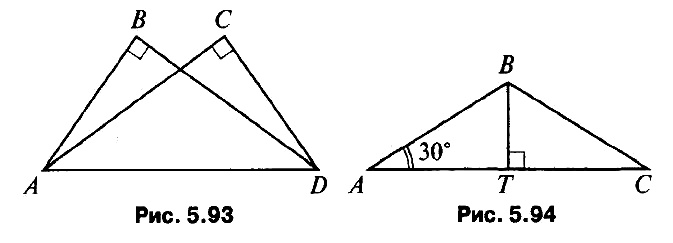                              Рис.1                                                                                  Рис.2